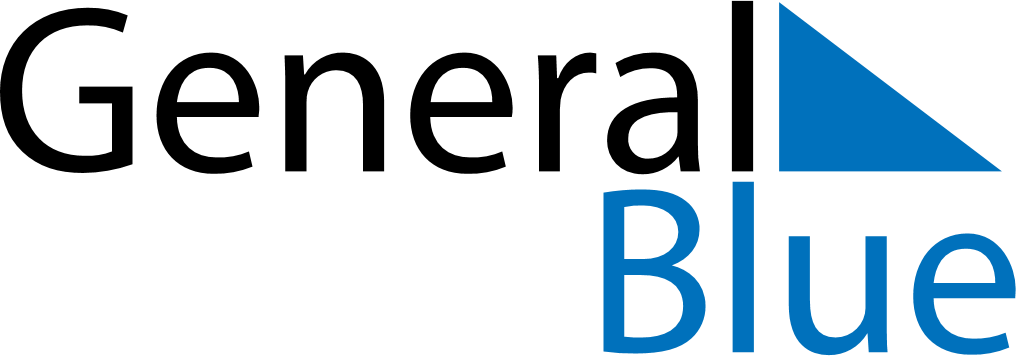 May 2024May 2024May 2024May 2024ArmeniaArmeniaArmeniaMondayTuesdayWednesdayThursdayFridaySaturdaySaturdaySunday123445Labour Day678910111112Yerkrapah DayVictory and Peace Day131415161718181920212223242525262728293031Republic Day